F17. Infant Intake Form This page has been left blank for double-sided copying.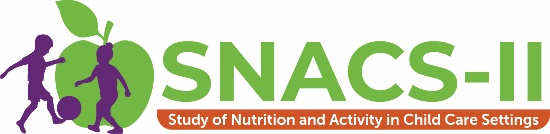 Study on Nutrition and Activity in 
Child Care Settings II (SNACS-II)Infant Intake FormsPlease complete this booklet for the following infants:___________________________		      Child ID #:    |     |     |     |     |     |     |___________________________		      Child ID #:    |     |     |     |     |     |     |___________________________		      Child ID #:    |     |     |     |     |     |     |___________________________		      Child ID #:    |     |     |     |     |     |     |Infant Caregiver Initials:  |     |     |This page has been left blank for double-sided copying About the Study. The second Study of Nutrition and Activity in Child Care Settings (SNACS-II) will look at the nutrition and wellness policies and activities in child care centers, family child care homes, and before-and-after-school programs across the country. This important study will help providers, sponsors, and USDA understand how the Child and Adult Care Food Program (CACFP) operates so that it can better help children learn and grow. SNACS-II will provide an updated picture of the CACFP and examine how key outcomes have changed since updated meal pattern requirements went into effect to encourage healthier eating. Mathematica and its partner, Westat, are conducting SNACS-II for USDA. We’ve obtained permission from parents/guardians to collect information about their infant. About this Booklet. The purpose of the Infant Intake Form is to collect information for the selected infants about the foods, formula, breast milk, and drinks that they consumed in your care for one day. The forms should be filled out by the infant care provider. After completing the forms, they will receive a book as a thank you for participating. If forms are completed for 3 or more infants, multiple books will be provided.Protecting Privacy. Information gathered for SNACS-II is for research purposes only and will be kept private to the full extent allowed by law. Responses will be grouped together. No staff, parents/guardians, or children will be identified by name. Being part of the study will not affect CACFP benefits for programs or families.Questions. If you have questions about the study, please call us toll-free at [study phone], email us at [study email], or visit [study URL].Thank you for participating in SNACS-II.This page has been left blank for double-sided copying InstructionsThis page has been left blank for double-sided copying Infant Intake Form Overview Please complete one Infant Intake Form for each infant listed on the cover page of this booklet. On each form, you will record all the foods, formula, breast milk, and/or drinks that were fed to each of the selected infants while he/she is at your child care facility. It will be helpful to keep the form on-hand throughout the day so it can be filled in as each meal or snack is served. Please be sure to include anything brought in from home by the parent or guardian that was fed to the infant, including breast milk.This booklet is divided into the following sections:TAB 1: Instructions TAB 2: Example of a Completed Infant Intake FormTAB 3: Infant Intake Form for Infant 1TAB 4: Infant Intake Form for Infant 2TAB 5: Infant Intake Form for Infant 3  TAB 6: Infant Intake Form for Infant 4TAB 7: Infant Intake Form for Infant 5  Information for each infant should be recorded on a separate form provided in Tabs 3 – 7.This page has been left blank for double-sided copying Infant Intake Form InstructionsPlease read all of the instructions and review the example of a completed form before you begin. You will complete one Infant Intake Form for each infant listed on the cover page of this booklet.Filling out the top of the form:On each form, please fill out the requested information at the top of the form: DateDay of the WeekFirst Name of InfantBirthdate of Infant Gender Age Group for InfantWhen selecting the age group for the infant, keep in mind the age groups are as follows:0 (or birth) through 3 months 4 through 5 months 6 through 7 months 8 through 11 months Then follow the instructions at the top of each column:Time of FeedingWrite down the time you started each feeding and check the box to indicate a.m. or p.m. This will help you keep track of the feedings you have recorded.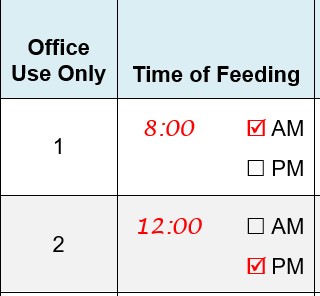 What Did You Serve or Feed (to the Infant)?For each feeding, write down everything you fed to the infant, including formula, breast milk, solid foods (including purees and blended/mashed foods), snacks, and any other drinks. 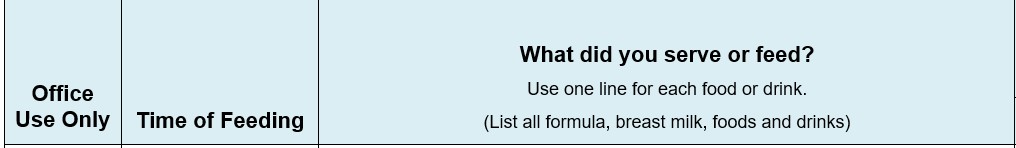 Use a separate row for each item served or fed to the infant. The form continues onto the second page if you need additional space. On the right-hand side of this column, check the box to indicate who provided the food, formula, breast milk, or drink:  From home: Provided by the parent or guardian.From provider: Provided by your child care facility. Mom nursed: If the mother comes to your child care facility and nursed/ breastfed the infant.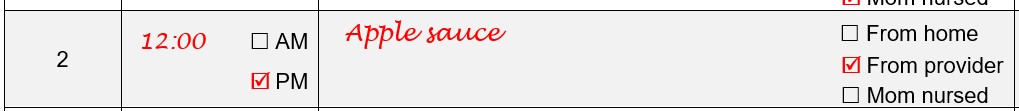 If you have any questions, please talk with the study team member that is at your program today. If you are unable to talk with the study team member while they are onsite, please call (toll-free) Mathematica at toll-free [insert TA phone number] or email [insert TA study email].Thank you very much for your help with this important study.This page has been left blank for double-sided copyingExample of a Completed Infant Intake FormThis page has been left blank for double-sided copyingINFANT INTAKE FORM - EXAMPLEToday’s Date: __3__ / __7__ / __23__Day of the Week (please circle one):  Monday    Tuesday    Wednesday    Thursday    FridayInfant’s First Name: _ John_________Birthdate of infant: ___8__ / __21_ / __22__Gender (circle one):  Male     Female Age Group for Infant (please circle one):     0 - 3 months     4 - 5 months     6 - 7 months     8 - 11 monthsThis page has been left blank for double-sided copyingThis page has been left blank for double-sided copying INFANT INTAKE FORMToday’s Date: ______ / ______ / ______Day of the Week (Please circle one):    Monday      Tuesday      Wednesday      Thursday      FridayInfant’s First Name: ____________________Birthdate of infant: ______ / ______ / ______Gender (circle one):    Male     Female Age of Infant (please circle one):      0 – 3 months      4 – 5 months      6 – 7 months      8 – 11 monthsINFANT INTAKE FORM continuedINFANT INTAKE FORM continuedThis page has been left blank for double-sided copying This page has been left blank for double-sided copying This page has been left blank for double-sided copying This page has been left blank for double-sided copying This page has been left blank for double-sided copying Thank you for completing the Infant Intake Forms!Please return them to the study team member. Please provide your contact information below in case we have any questions:Name: 	Address of Child Care Facility: 	Email Address: 	Phone Number: 	If you aren’t able to return the forms to the study team member, please send them back in the FedEx envelope provided.Authority: This information is being collected under the authority of the Healthy, Hunger-Free Kids Act of 2010 (P. L. 111-296), Section 305.Purpose: The Food and Nutrition Service (FNS) is collecting this information to evaluate the nutritional quality of Child and Adult Care Food Program (CACFP) meals and snacks, the cost to produce them, and dietary intakes and activity levels of CACFP participants.Routine Use: The records in this system may be disclosed to private firms that have contracted with FNS to collect, aggregate, analyze, or otherwise refine records for the purpose of research and reporting to Congress and appropriate oversight agencies, and/or departmental and FNS officials.Disclosure: Disclosing the information is voluntary, and there are no consequences to you as an individual participant in the CACFP for not providing the information. The System of Records Notice for this information collection is USDA/FNS-8, FNS Studies and Reports, which can be located at https://www.govinfo.gov/content/pkg/FR-1991-04-25/pdf/FR-1991-04-25.pdf (p. 19078).Office Use OnlyTime of FeedingWhat did you serve or feed?Use one line for each food or drink.(List all formula, breast milk, foods and drinks)Office Use OnlyTime of FeedingWhat did you serve or feed?Use one line for each food or drink.(List all formula, breast milk, foods and drinks)18:00        AM PMBreast milk        	                                         From home	                                         From provider	                                         Mom nursed28:00       AM PM  Apple sauce 			                     From home				          From provider				          Mom nursed312:00       AM PMInfant oatmeal, plain 			                     From home				          From provider				          Mom nursed412:00       AM PMBreast milk 				          From home							          From provider				          Mom nursed53:00         AM PMBanana, mashed 				          From home							          From provider				          Mom nursed63:00         AM PMBreast milk 				          From home							          From provider				          Mom nursedOffice Use OnlyTime of FeedingWhat did you serve or feed?Use one line for each food or drink.(List all formula, breast milk, foods and drinks)Office Use OnlyTime of FeedingWhat did you serve or feed?Use one line for each food or drink.(List all formula, breast milk, foods and drinks)1 AM PM	                                        From home	                                        From provider	                                        Mom nursed2 AM PM  	                                        From home	                                        From provider	                                        Mom nursed3 AM PM	                                        From home	                                        From provider	                                        Mom nursed4 AM PM	                                        From home	                                        From provider	                                        Mom nursed5 AM PM	                                        From home	                                        From provider	                                        Mom nursed6 AM PM	                                        From home	                                        From provider	                                        Mom nursed7 AM PM	                                        From home	                                        From provider	                                        Mom nursedOffice Use OnlyTime of FeedingWhat did you serve or feed?Use one line for each food or drink.(List all formula, breast milk, foods and drinks)Office Use OnlyTime of FeedingWhat did you serve or feed?Use one line for each food or drink.(List all formula, breast milk, foods and drinks)8 AM PM	                                        From home	                                        From provider	                                        Mom nursed9 AM PM  	                                        From home	                                        From provider	                                        Mom nursed10 AM PM	                                        From home	                                        From provider	                                        Mom nursed11 AM PM	                                        From home	                                        From provider	                                        Mom nursed12 AM PM	                                        From home	                                        From provider	                                        Mom nursed13 AM PM	                                        From home	                                        From provider	                                        Mom nursed14 AM PM	                                        From home	                                        From provider	                                        Mom nursed15 AM PM	                                        From home	                                        From provider	                                        Mom nursed16 AM PM	                                        From home	                                        From provider	                                        Mom nursedOffice Use OnlyTime of FeedingWhat did you serve or feed?Use one line for each food or drink.(List all formula, breast milk, foods and drinks)Office Use OnlyTime of FeedingWhat did you serve or feed?Use one line for each food or drink.(List all formula, breast milk, foods and drinks)17 AM PM	                                        From home	                                        From provider	                                        Mom nursed18 AM PM  	                                        From home	                                        From provider	                                        Mom nursed19 AM PM	                                        From home	                                        From provider	                                        Mom nursed20 AM PM	                                        From home	                                        From provider	                                        Mom nursed21 AM PM	                                        From home	                                        From provider	                                        Mom nursed22 AM PM	                                        From home	                                        From provider	                                        Mom nursed23 AM PM	                                        From home	                                        From provider	                                        Mom nursed24 AM PM	                                        From home	                                        From provider	                                        Mom nursed25 AM PM	                                        From home	                                        From provider	                                        Mom nursed